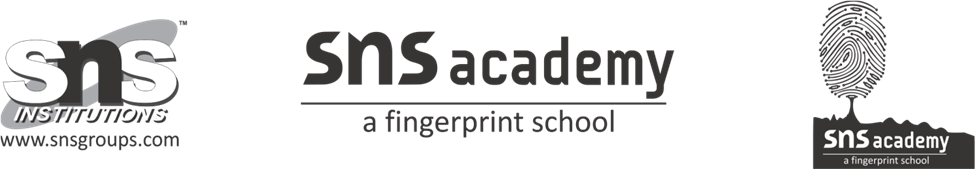 Periodic Test-II  				    Computer Science(Code083)         Class: XI                                                                                            Date:10.11.22         Time:1hr 45 mins                                                                              Marks:40Part-ASection-I          Choose the best possible option.         1. What is the maximum length of a Python identifier?					1a.32                      b.16                    c.128                   d.No fixed length is specified.2. What will be the output of the following code snippet?					1print(2**3 + (5 + 6)**(1 + 1))a.129			  b.8		  	   c.121		   d.none of the above3. How is a code block indicated in Python?							1a.Brackets.		  b.Indentation.     c.Key.                 d.None of the above.4. What will be the output of the following code snippet?					1print(type(5 / 2))print(type(5 // 2))a.float and int  	  b.int and float      c.float and float   d.int and int 5. What will be the output of the following code snippet?					1a = [1, 2, 3, 4, 5]sum = 0for ele in a:   sum += ele print(sum)a.15                      b.0                         c.20                   d.None of these 6.Which of the following concepts is not a part of Python?					1a.pointers	          b.Loops                       c.Dynamic Typing   d.All of the above 7. Which of the following types of loops are not supported in Python?			1 a.for 		          b.while                        c.do-while               d.None of the above 8. What will be the output of the following code snippet?					1def check(a):   print("Even" if a % 2 == 0 else "Odd")check(12) a.even             	     b.odd                           c.error                     d.none          9. What will be the output of the following code snippet?					1example = ["Sunday", "Monday", "Tuesday", "Wednesday"];print(example[-3:-1])a.[‘Monday’,’Tuesday’]    			 b. [’Sunday’,‘Monday’]c.[‘Wednesday’,’Thursday’]    		 d. [’wednesday’,‘ Monday’]         10. What will be the output of the following code snippet?					1dict1 = {'first' : 'sunday', 'second' : 'monday'}dict2 = {1: 3, 2: 4}dict1.update(dict2)print(dict1)a.{‘first’:’sunday’,’second’:’monday’,1:3,2:4}b.{‘first’:’sunday’,’second’:’monday’}c. {1:3,2:4}d.None of the above